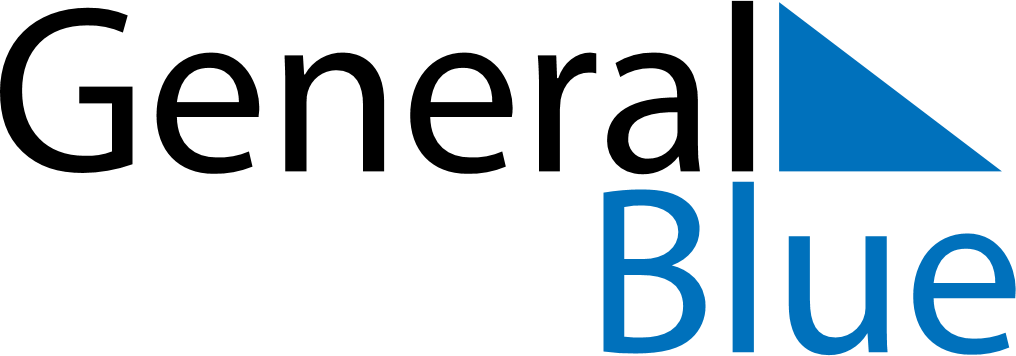 May 2030May 2030May 2030UruguayUruguayMONTUEWEDTHUFRISATSUN12345Labour Day678910111213141516171819Battle of Las Piedras202122232425262728293031